MASARYKOVA UNIVERZITA V BRNĚPEDAGOGICKÁ FAKULTAKatedra výchovy ke zdraví  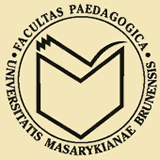 Rakovina děložního čípkuVypracovala:  Kateřina Prokešová, 329041 Téma projektu – Rakovina děložního čípku Ročník – 8. třída (popřípadě začátek 9. třídy)Hodinová dotace – 6 hodin Vzdělávací oblast - Člověk a zdraví Vzdělávací obor – Výchova ke zdraví Výchovně vzdělávací cíle:žáci jsou schopni pojmenovat pohlavní orgány ženyžáci umějí vysvětlit možné příčiny vzniku rakoviny děložního čípku žáci pečují o vlastní zdraví a uplatňují právo na preventivní vyšetření žák dokáže využít poznatků o prevenci vzniku rakoviny děložního čípku v praktickém životěžák aktivně rozvíjí a chrání fyzické, duševní a sociální zdraví a je za ně zodpovědný Klíčové kompetence obecné Kompetence k učení – vybírá a využívá pro efektivní učení vhodné způsoby, metody a strategie, plánuje, organizuje a řídí vlastní učení, projevuje ochotu věnovat se dalšímu studiu a celoživotnímu učení; vyhledává a třídí informace a na základě jejich pochopení, propojení a systematizace je efektivně využívá v procesu učení, tvůrčích činnostech a praktickém životěKompetence k řešení problémů -vnímá nejrůznější problémové situace ve škole i mimo ni, rozpozná a pochopí problém, přemýšlí o nesrovnalostech a jejich příčinách, promyslí a naplánuje způsob řešení problémů a využívá k tomu vlastního úsudku a zkušeností; vyhledá informace vhodné k řešení problému, nachází jejich shodné, podobné a odlišné znaky, využívá získané vědomosti a dovednosti k objevování různých variant řešení, nenechá se odradit případným nezdarem a vytrvale hledá konečné řešení problémuKompetence komunikativní - formuluje a vyjadřuje své myšlenky a názory v logickém sledu, vyjadřuje se výstižně, souvisle a kultivovaně v písemném i ústním projevu; naslouchá promluvám druhých lidí, porozumí jim, vhodně na ně reaguje, účinně se zapojuje do diskuse, obhajuje svůj názor a vhodně argumentuje, rozumí různým typům textů a záznamů, obrazových materiálů, běžně užívaných gest, zvuků a jiných informačních a komunikačních prostředků, přemýšlí o nich, reaguje na ně a tvořivě je využívá ke svému rozvoji a k aktivnímu zapojení se do společenského děníKompetence sociální a personální - účinně spolupracuje ve skupině, podílí se společně s pedagogy na vytváření pravidel práce v týmu, na základě poznání nebo přijetí nové role v pracovní činnosti pozitivně ovlivňuje kvalitu společné práce, podílí se na utváření příjemné atmosféry v týmu; na základě ohleduplnosti a úcty při jednání s druhými lidmi přispívá k upevňování dobrých mezilidských vztahů, v případě potřeby poskytne pomoc nebo o ni požádá, přispívá k diskusi v malé skupině i k debatě celé třídyKompetence občanské chápe základní principy, na nichž spočívají zákony a společenské normy, je si vědom svých práv a povinností ve škole i mimo školu, rozhoduje se zodpovědně podle dané situace; poskytne dle svých možností účinnou pomoc a chová se zodpovědně v krizových situacích i v situacích ohrožujících život a zdraví člověkaKompetence pracovní - přistupuje k výsledkům pracovní činnosti nejen z hlediska kvality, funkčnosti, hospodárnosti a společenského významu, ale i z hlediska ochrany svého zdraví i zdraví druhých, ochrany, životního prostředí i ochrany kulturních a společenských hodnot; využívá znalosti a zkušenosti získané v jednotlivých vzdělávacích oblastech v zájmu vlastního, rozvoje i své přípravy na budoucnost, činí podložená rozhodnutí o dalším vzdělávání a profesním zaměřeníKlíčové kompetence konkrétní kompetence k učení - žák dokáže využít získané informace z celého projektu ve svém životě a vždy se snaží jednat tak, aby se vyvaroval rizikovým faktorům, vedoucím k nákaze virem HPV;  dokáže vyhledat potřebné informace o rakovině děložního čípku a dokáže posoudit spolehlivost daného zdroje; je schopen vysvětlit riziko, které nákaza virem HPV představujekompetence k řešení problémů - v případě, že se u žáka objeví některé z příznaků nákazy virem HPV nebo pokud žákyni budou nalezeny abnormality na děložním čípku, budou schopni celou situaci vyhodnotit a najdou nejlepší možný způsob řešení, žák je činní zodpovědná rozhodnutí a to vždy s ohledem na své zdravíkompetence komunikativní - při prezentaci své práce žák dokáže vysvětlit své názory a dokáže přednést zadaný úkol před třídou kompetence sociální a personální - žák se dokáže efektivně zapojit do skupinových aktivit kompetence občanské - vždy jedná v rámci podpory zdraví svého i ostatních kompetence pracovní - při práci dbá na zdraví své i zdraví svého okolí, zadaný úkol připravuje pečlivě a je schopen jej demonstrovat Použité metody a formy:výklad, výukový projekt, vysvětlování, samostatná práce s textem hromadná, skupinová, individuální Použité prostředky:počítač, papír (A2) – dle počtu skupin, pastelky, pracovní listyÚvod projektu:Tento projekt má žákům pomoci hlouběji proniknout nejen do tématu rakoviny děložního čípku, ale také by měl žákům ukázat, jak pečovat o své reprodukční zdraví. Je zde zařazena také část, kde je vysvětleno, jaké výsledky stěru z děložního čípku jsou možné a jaký je následující postup. Pro žáky devátých tříd bude stěžejní zejména prevence. K prevenci si žáci sami vytvoří materiály, které se vyvěsí do třídy, aby ji vždy měli na paměti.1. hodina Tab.1 – Schéma 1.hodinyV první hodině s žáky zopakujeme základní anatomii ženských orgánů. Dále pak žáky seznamuje s tím, co je to HPV Virus a jaké nebezpečí pro dívky (ale také chlapce) představuje. Také budou žákům řečeny faktory, které mohou ovlivnit vznik rakoviny děložního čípku. Žáci dostanou obrázek č.1 a jejich úkolem v začátku hodiny bude přiřadit orgán ke správné části obrázku. Po té učitel obrázek pomocí IT techniky žákům promítne správné řešení a žáci si tak své poznámky opraví. 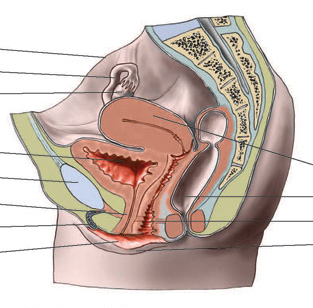 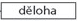 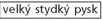 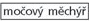 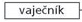 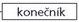 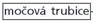 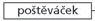 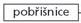 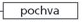 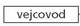 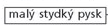 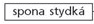 obr.č.1 (http://www.porodnice.cz/anatomie-pohlavnich-organu-zeny-muze)Obrázek s řešením  (obrázek č.2)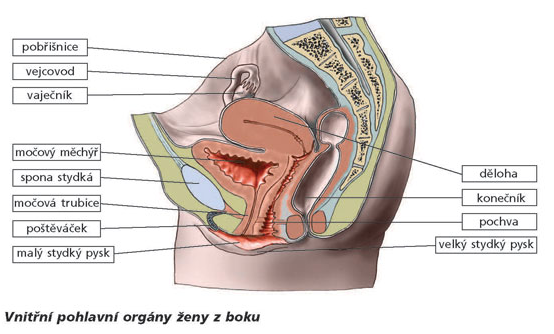 obr.č.2 (http://www.porodnice.cz/anatomie-pohlavnich-organu-zeny-muze)HPV VirusRakovina děložního čípku je druhou nejčastější formou rakoviny u žen a je způsobena lidským papilomavirem  - HPV virus. Virus se z 99 % přenáší pohlavním stykem.Samotné rakovině předcházejí přednádorové změny buněk, se kterými se organismus ženy může sám vypořádat. Tyto přednádorové změny nejsou spojeny s žádnými obtížemi. Dají se odhalit vyšetřením u gynekologa.HPV virů bylo identifikováno kolem 100 typů a dělí se podle rizika, které pro tělo představují – HPV viry s nízkým rizikem a HPV viry s vysokým rizikem. (Cervix [online], 2013)HPV Virus u mužů HPV virus u mužů způsobuje drobné, často sotva patrné bradavičnaté změny na pohlavní ústrojí. Díky tomu, že muž ve většině případů o nákaze tímto virem neví, šíří tuto infekci dále na ženy. Mužské tělo je však schopno se s infekcí HPV virem vypořádat rychleji než tělo ženy. I když tedy představuje menší riziko než u žen, může způsobit – genitální bradavice nebo některé HPV viry mohou být původcem rakoviny penisu. (Cervix [online], 2013)Faktory zvyšující pravděpodobnost vzniku karcinomu děložního čípku:časný počátek sexuálního života (před 20. rokem života)rizikové sexuální chování vysoký počet porodů a potratůprvní porod ve velmi mladém věkukouření, drogyšpatné socioekonomické podmínkygenetická predispozice (Weiss, 2010)2. a 3. hodinaTab.č.2 – Scénář 2 hodiny Na začátku druhé hodiny budou žáci seznámeni s jejich úkolem. Úkolem druhé hodiny bude tvorba posteru na téma – Prevence vzniku HPV. Třída bude rozdělena do skupin po cca 3 žácích. Vznikne tedy několik posterů (podle počtu žáků ve třídě) které si žáci po dokončení vyvěsí ve třídě. Po tvorbě posteru přijde na řadu jejich prezentace, kde vystoupí skupinky se svým posterem a vysvětlí ostatním, proč právě danou věc na svém posteru mají.  4.hodina Tab.č.3. Schéma 3.hodinyV začátku hodiny rozdá učitel žákům text, v němž jsou vynechána slova. Žáci mají za úkol text pročíst a pokusit se slova doplnit tak, aby text dával smysl. Po té učitel se žáky provede kontrolu. V další části bude žákům vyložena problematika týkající se možných výsledků stěrů z děložního čípku. Doplňovací cvičení Gynekologické vyšetření u dívek Pubertální vývoj každé dívky je jiný. I přes tuto variabilitu se gynekologická problematiky dívek mění zahájením _____________ života. Kolem _________ roku, by každá dívka měla podstoupit první _______________prohlídku. Před 15-tým rokem by dívka měla navštívit gynekologii v případě, že ještě nezačala ______________ nebo se u ní objevilo - časté a silné krvácení, slabé a dlouhodobé krvácení, vynechání menstruace.Průběh vyšetřeníposouzená vnějších ___________ orgánůposouzení vnitřních pohlavních orgánů – pomocí speciálních zrcadel se pochva roztáhne a provede se stěr z ___________ čípku vyšetření pohmatem Výsledky stěru z děložního čípku jsou vyhodnoceny do cca __________ dnů. Zdravá žena dochází __________ za rok na preventivní prohlídku. (Machová, Hamanová, 2002)Doplňovací cvičení s řešením Gynekologické vyšetření u dívek Pubertální vývoj každé dívky je jiný. I přes tuto variabilitu se gynekologická problematiky dívek mění zahájením pohlavního života. Kolem 15-tého roku, by každá dívka měla podstoupit první gynekologickou prohlídku. Před 15-tým rokem by dívka měla navštívit gynekologii v případě, že ještě nezačala menstruovat nebo se u ní objevilo - časté a silné krvácení, slabé a dlouhodobé krvácení, vynechání menstruace.Průběh vyšetřeníposouzená vnějších pohlavních orgánůposouzení vnitřních pohlavních orgánů – pomocí speciálních zrcadel se pochva roztáhne a provede se stěr z děložního čípku vyšetření pohmatem Výsledky stěru z děložního čípku jsou vyhodnoceny do cca 14-ti  dnů. Zdravá žena dochází 1krát za rok na preventivní prohlídku. (Machová, Hamanová, 2002)Možné výsledky stěru z děložního čípku (tab.č.4) (http://papillomavirus.cz/laicka/ECCA_FOLLOW-UP_CZ4.pdf) Pokud ani další vyšetření nevyloučí přítomnost závažného onemocnění, provádí se tzv. biopsie. Biopsie – odběr malého kousku tkáně děložního čípku Výsledky biopsie (tab.č.5): (http://papillomavirus.cz/laicka/ECCA_FOLLOW-UP_CZ4.pdf)Jedna z možností léčby:Konizace - změněná tkáň je odstraněna vyříznutím části děložního čípku se změněnou tkání ve tvaru kužele. Pokud má muž podezření na toto onemocnění, je možnost nechat se vyšetřit u kožního lékaře. 5.hodinaTab.č.6 – Schéma 5.hodiny Ve 4. hodině si žáci vylosují lístečky s čísly – 1 a 2. Tím se nám třída rozdělí na dvě poloviny, kde jedna skupina bude shánět informace PRO očkování proti rakovině děložního čípku a druhá PROTI. Žáci budou mít ve třídě přístup k PC a internetu, kde vyhledají a nastudují potřebné informace. Jakmile budou mít informací dostatek, sepíší si v bodech, proč se nechat/nenechat naočkovat. Na závěr hodiny vystoupí obě skupiny a ve třídě odprezentují jejich postřehy. Zbytek třídy si udělá tabulku, kam si pro a proti očkování v bodech vypíše. Příklad stránek pro očkování - http://www.vsecomuzu.cz/uvod/Příklad stránek proti očkování - http://www.celostnimedicina.cz/nechate-sve-dcery-ockovat.htmAlternativa v případě hodiny bez možnosti přístupu k PC Učitel přinese dostupnou literaturu, například – Doba jedová, brožury cervarix či silgard apod. Žáci také z minulé hodiny mají za úkol nastudovat informace o očkování ne webových stránkách Společně dají informace v prvních 15-ti minut dohromady a poté bude hodina probíhat stejným způsobem. Očkování proti rakovině děložního čípku6 hodina Tab.č.7 – Schéma 6.hodiny V poslední hodině žáci dostanou cvičení s 10-ti výroky. U každého z nich by žáci měli rozhodnout, zda tento výrok o HPV nebo rakovině děložního čípku je pravdivý či nikoliv. Po té bude provedena kontrola. Následně bude puštěno video o problematice HPV a rakovině děložního čípku. Cvičení U následujících tvrzení vyber, zda jsou pravdivá či nikoliv:K nákaze virem HPV nemusí dojít jenom při pohlavním styku.                           P/LMezi sekundární prevenci proti HPV patří například očkování.                            P/LVirus HPV může způsobit také infekci v oblasti konečníku a hrtanu.                   P/LJedinou dostupnou vakcinací je vakcína Cervarix.                                                P/LVakcinaci je vhodné provádět až po zahájení sexuálního života.                          P/LTělo je ve většině případů schopno se s infekcí virem HPV vyrovnat samo.       P/LNákaza virem HPV se týká jen žen.                                                                      P/LOčkování chrání před všemi typy viru HPV.                                                        P/LKouření patří mezi faktory zvyšující riziko vzniku rakoviny děložního čípku.   P/LPoužíváním prezervativu lze možné nákaze virem HPV zcela předejít.               P/LCvičení – řešení U následujících tvrzení vyber, zda jsou pravdivá či nikoliv:K nákaze virem HPV nemusí dojít jenom při pohlavním styku.                           P/LMezi sekundární prevenci proti HPV patří například očkování.                            P/LVirus HPV může způsobit také infekci v oblasti konečníku a hrtanu.                   P/LJedinou dostupnou vakcinací je vakcína Cervarix.                                                P/LVakcinaci je vhodné provádět až po zahájení sexuálního života.                          P/LTělo je ve většině případů schopno se s infekcí virem HPV vyrovnat samo.       P/LNákaza virem HPV se týká jen žen.                                                                      P/LOčkování chrání před všemi typy viru HPV.                                                        P/LKouření patří mezi faktory zvyšující riziko vzniku rakoviny děložního čípku.   P/LPoužíváním prezervativu lze možné nákaze virem HPV zcela předejít.               P/LVideo – HPV http://www.ceskatelevize.cz/ivysilani/10159875412-milenium/211411058030204/ZávěrProjekt je rozdělen do 6-ti vyučovacích hodin, ale je možné jej mít jako 6-ti hodinový blok. V těchto 6-ti hodinách se žáci dozvědí potřebné informace o HPV a rakovině děložního čípku. Žáci se nachází ve věku, kdy mohou lehkovážností negativně ovlivnit své reprodukční zdraví, a proto by měli znát, jaká rizika by pro ně tato lehkovážnost mohla znamenat. Zdroje: Obrázky: Porodnice [online]. [cit. 2013-03-03]. Dostupné z: <http://www.porodnice.cz/anatomie-pohlavnich-organu-zeny-muze>Literární zdroje:Weiss, P., Sexuologie, Praha, Grada, 2010, ISBN – 978-80-247-2492-8Machová, J., Hamanová, J., Reprodukční zdraví v dospívání. Praha : H   H, 2002. ISBN 80-86022-94-3.Internetové zdroje:Májek, O., Dvořák, V., Dušek, L., Mužík, J., Šnajdrová, L., Gregor, J. Cervix – Program cervikálního screeningu v České republice. [Online] [Cit. 2013-03-07] <http://www.cervix.cz/index.php?pg=pro-verejnost--lidsky-papilomavirus-hpv>Papillomavirus [online]. [cit. 2013-03-07]. Dostupné z: <http://papillomavirus.cz/laicka/ECCA_FOLLOW-UP_CZ4.pdf>Silgard [online]. [cit. 2013-03-02]. Dostupné z: <http://www.vsecomuzu.cz>Vitalion [online]. [cit. 2013-03-05]. Dostupné z: <http://nemoci.vitalion.cz/rakovina-delozniho-cipku/>Sexus. [online]. [cit. 2013-03-02]. Dostupné z:< http://www.sexus.cz/poprve-ke-gynekologovi>Popis činnosti MetodaForma ČasÚvodSeznámení s projektem – Rakovina děložního čípku VýkladHromadná 5 min Hlavní částAnatomie ženských pohlavních orgánů – samostatné řešení Anatomie ženských pohlavních orgánů – správné řešení HPV Virus – u žen, u mužů, faktory zvyšující riziko vzniku Samostatná práce s textem Vysvětlování Výklad IndividuálníHromadnáHromadná  10 min 10 min15 min  Závěr Shrnutí nejdůležitějších pojmů VýkladHromadná 5 minPopis činnosti MetodaForma ČasÚvodSeznámení žáky s úkolem VýkladHromadná 5 min Hlavní část Tvorba posteruVýukový projekt  Skupinová 70 min Závěr Prezentace vytvořených posterů  PrezentaceSkupinová 15 min Popis činnosti MetodaForma ČasÚvodSeznámení s náplní hodinyVýkladHromadná 5 min Hlavní část Gynekologické vyšetření – doplňovací cvičení Gynekologické vyšetření – doplňovací cvičení - kontrolaVýsledky stěrů + léčbaSamostatná práce s textem VýkladVýkladIndividuálníHromadná Hromadná  10 min8 min 15 min  Závěr Shrnutí nejdůležitějších pojmů VýkladHromadná 7 min VýsledekVysvětleníCo následuje potom?NedostatečnýTento stěr nelze vyhodnotitBude proveden nový odběr a to v průběhu 3 měsícůHraniční nebo mírnýV buňkách stěru z děložního čípku byly nalezeny velmi malé změnyOpakovaný stěr z děložního čípku bude proveden za 6 měsícůStřední nebo závažnýZměněné buňky nalezené na stěru z děložního čípku ukazují, že žena může trpět vážným onemocněnímDalší vyšetřeníVýsledekVýznamCo následuje potom?NormálníNebyla nalezena žádná změnaBude proveden opakovaný stěr z děložního čípku za 6 měsícůCIN 1Mírné změnyTyto změny obvykle spontánně vymizí bez léčby. Bude proveden opakovaný stěr z děložního čípku za 6 měsícůCIN 2 nebo CIN 3Střední až závažné změnyLéčbaPopis činnosti MetodaForma ČasÚvodSeznámení s tématem hodiny VýkladHromadná5 minHlavní část Očkování proti rakovině děložního čípku – hledání informací Zpracování úkolu Výukový projektVýukový projekt Skupinová Skupinová  15 min15 minZávěr PrezentacePrezentaceHromadná 10 minPROPROTIPopis činnosti MetodaForma ČasÚvodSeznámení s průběhem hodiny VýkladHromadná5 minHlavní část Cvičení - výroky o HPV a rakovině děložního čípku Cvičení - výroky o HPV a rakovině děložního čípkuVideoSamostatná práce s textemVysvětlováníNázorná demonstrační IndividuálníHromadná Hromadná  8 min5 min18 minZávěr Ukončení celého projektu VýkladHromadná 9 min